新 书 推 荐中文书名：《孤岛》 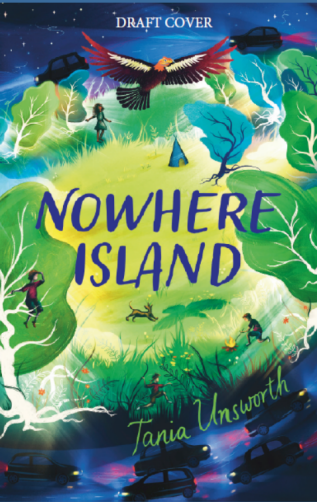 英文书名：Nowhere Island作    者：Tania Unsworth出 版 社：Zephyr代理公司：Zephyr/ANA出版时间：2023年8月代理地区：中国大陆、台湾页    数：368页审读资料：电子材料	类    型：9-12岁少年文学内容简介：“这个世界充满了没人会注意到的空间我一直想知道谁会住在那些隐藏在大众视线中被遗忘的角落和被忽视的地方有什么秘密的冒险可能正在发生写这本书让我有机会找到答案”——塔尼亚·昂斯沃斯（Tania Unsworth）隐藏在高速路交汇口的神秘岛屿四个无家可归之人寻找家的旅途当遭遇飞来横祸，他们会如何自我拯救这是从城市孤岛出发的生存冒险一个关于信任、友谊、亲情的故事主角四人将如何定义“家”故事的最后他们又何去何从？隐藏在几条繁忙的高速公路的交汇处，树木和灌木丛后面是一个充满秘密的岛屿……四个无家可归的人——如果算上流浪狗“垃圾（Junk）”，就是五个。逃离了星裔邪教的沉默的皮兹（Pez），粗野的兄弟莱利（Riley）和格雷森（Grayson），以及孤儿吉尔（Gil），吉尔有一个石头护身符。而且他满脑袋都是关于幸福家庭的梦想。他们每个人都在寻找一个安全的避风港、一种更好的生活方式，他们认为他们已经找到了。但是他们目睹了一些事情，把他们都置于致命的危险之中……这是一场原创的、紧张而刺激的生存冒险。讲述了一个关于信任、友谊、韧性以及什么才是真正的家的故事。本书卖点：题材新颖的冒险故事：本书带读者探寻隐藏在城市角落的秘密，聚焦于平时缺少关注的地点和人群。流离失所的人们在城市夹缝中的冒险，在惊险刺激之余也会带给读者反思关于亲情、友情的思考。经验丰富的儿童文学作家：塔尼亚·昂斯沃斯（Tania Unsworth）的两本前作《以为妈妈是美人鱼的女孩（The Girl Who Thought her Mother Was a Mermaid）》和《时间旅行者与老虎（The Time Traveller and the Tiger）》简体中文版均已授权。且两本都被选为《星期日泰晤士报（Sunday Times）》的每周儿童读物，《时间旅行者与老虎（The Time Traveller and the Tiger）》曾被2021-2022奇妙图书奖（ The Fantastic Book Award）提名。作者简介：塔尼亚·昂斯沃斯（Tania Unsworth）在剑桥度过童年，20岁出头搬到美国居住。她来自一个作家家庭，与丈夫和两个儿子生活在美国波士顿。《以为妈妈是美人鱼的女孩（The Girl Who Thought her Mother Was a Mermaid）》和《时间旅行者与老虎（The Time Traveller and the Tiger）》被评为《星期日泰晤士报（Sunday Times）》的每周儿童读物。这两本书均由Zephyr出版。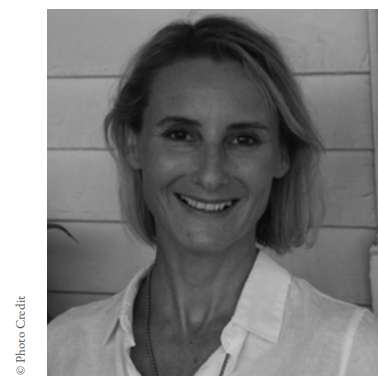 了解更多作者信息，请点击：www.taniaunsworth.com 感谢您的阅读！请将反馈信息发至：版权负责人Email：Rights@nurnberg.com.cn安德鲁·纳伯格联合国际有限公司北京代表处北京市海淀区中关村大街甲59号中国人民大学文化大厦1705室, 邮编：100872电话：010-82504106,   传真：010-82504200公司网址：http://www.nurnberg.com.cn书目下载：http://www.nurnberg.com.cn/booklist_zh/list.aspx书讯浏览：http://www.nurnberg.com.cn/book/book.aspx视频推荐：http://www.nurnberg.com.cn/video/video.aspx豆瓣小站：http://site.douban.com/110577/新浪微博：安德鲁纳伯格公司的微博_微博 (weibo.com)微信订阅号：ANABJ2002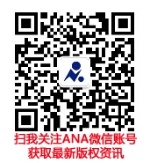 